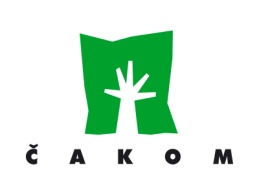 IZVJEŠTAJ O UPRAVLJANJU OKOLIŠEM, ZDRAVLJEM I SIGURNOŠĆUza razdoblje od 31.01.2020. do 31.01.2021.Upravljanjem integriranim sustavom GKP ČAKOM d.o.o. upravlja i rizicima po zdravlje, sigurnost na radu i okoliš, što uključuje sve procese upravljanja, osiguranja resursa, mjerenja i analize, te realizacije svih proizvoda i usluga koje pruža GKP ČAKOM d.o.o., a odnosi se na javnu uslugu prikupljanja miješanog komunalnog i biorazgradivog komunalnog otpada i prijevoza, odlaganje komunalnog i neopasnog otpada, sortiranje otpada, održavanje groblja i pružanje pogrebnih usluga, održavanje javnih i zelenih površina, proizvodnje bilja, trgovine na malo, pogrebnom opremom i cvijećem, parkirališta, tržnicu i sajmište. Proces upravljanja integriranim sustavom ustrojili smo kako bi našim zaposlenicima, korisnicima, kupcima i ostalim zainteresiranim stranama pružali pouzdane informacije o uspostavljenom sustavu upravljanja i potvrdili da potpuno zadovoljavamo zahtjeve i očekivanja zaposlenika, kupaca i lokalne zajednice. Integrirani sustav upravljanja kvalitetom, okolišem, zdravljem i sigurnošću, uspostavljen je sukladno zahtjevima međunarodnih normi ISO 9001, ISO 14001 i ISO 45001. U promatranom razdoblju imali smo dva unutarnja audita, i to dana 30.01.2020. godine, te su  obuhvaćeni svi prepoznati procesi u GKP ČAKOM d.o.o., te 23.09.2020. godine gdje je obuhvaćeni skupljanje, odvoz i zbrinjavanje otpada, upravljanje kvalitetom, okolišem, zdravljem i sigurnošću (fokus na zdravlje i sigurnost i zakonske propise), provođenje poslije prodajnih aktivnosti i upravljanje nabavom. Vanjski recertificirajući audit održan je  od strane certifikacijske kuće DNV, i održan je u dva djela zbog pandemije korona virusa COVID-19. Prvi dio održan je od 23. – 25.03.2020. godine komunikacijom na daljinu, a drugi dio prisustvom certifikatora od 23.06. i 24.06.2020. godine. Interni i vanjski audit od strane certifikacije kuće potvrdili su da se integrirani sustav upravljanja uredno održava i unaprjeđuje te da je sustav upravljanja sukladan zahtjevima navedenih normi.Od 31.01.2020. do 31.01.2021. godine nije se desila niti jedna  ozljeda na radu, što je po prvi puta od kad se vrši analiza ozljeda, unatoč tome što se povećao obujam  radova. Mogući uzrok u statističkom nedostatku ozljeda na radu tijekom promatranog razdoblja je pandemija korona virusom.Dana 02.06.2020. i 09.12.2020. godine održani su odbori zaštite na radu gdje su se održale rasprave o svim bitnim elementima vezano za zdravlje i sigurnost na radu, te komunikacija sa predstavnikom radnika.Izvještaj izradio (ime i prezime)DatumPotpisDejan Hrastić31.01.2021.